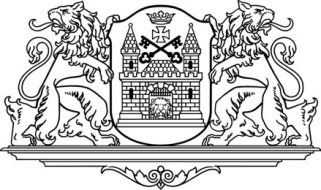 RĪGAS DOMERātslaukums 1, Rīga, LV-1050, tālrunis 67012222, e-pasts: riga@riga.lvsaistošie noteikumiRīgāGrozījumi Rīgas domes 2023. gada 25. janvāra saistošajos noteikumos Nr. RD-23-186-sn “Par Rīgas valstspilsētas pašvaldības 2023. gada budžetu”Izdoti saskaņā ar Pašvaldību likuma 10. panta pirmās daļas 1. punktu, 44. pantu, likuma “Par pašvaldību budžetiem” 16. un 17. pantuIzdarīt Rīgas domes 2023. gada 25. janvāra saistošajos noteikumos Nr. RD-23-186-sn “Par Rīgas valstspilsētas pašvaldības 2023. gada budžetu” šādus grozījumus:1. Izteikt 1. punktu šādā redakcijā:“1. Apstiprināt Rīgas valstspilsētas pašvaldības budžeta 2023. gadam ieņēmumus 1 192 228 713 euro apmērā saskaņā ar 1., 2., 3. un 4. pielikumu.”2. Izteikt 2. punktu šādā redakcijā:“2. Apstiprināt Rīgas valstspilsētas pašvaldības budžeta 2023. gadam izdevumus 1 404 429 649 euro apmērā saskaņā ar 1., 2., 3. un 4. pielikumu.”3. Aizstāt 6. punktā skaitli “2024.” ar skaitli “2025.”.4. Aizstāt 12. punktā vārdus “Iekškvartālu un koplietošanas piebraucamo ceļu uzturēšana un remonts un gājēju ietvju uzturēšana” ar vārdiem “Ārtelpas labiekārtošana un uzturēšana un iekškvartālu, piebraucamo ceļu remonts” un vārdus “Pašvaldības teritoriju un dabas pamatņu sakopšanai, dabas stihiju un avāriju postījumu novēršanai, komercdarbības atbalstam un citiem projektiem” ar vārdiem “Dabas stihiju un avāriju radīto postījumu novēršana”.5. Aizstāt 13. punktā skaitli “10 000 000” ar skaitli “6 000 000”.6. Izteikt 14. punktu šādā redakcijā:“14. Noteikt, ka Rīgas domes Finanšu un administrācijas lietu komiteja lemj par augstas gatavības investīciju projektu pieteikumu iesniegšanu aizņēmumu programmām un līdzfinansējuma piešķiršanu no programmas 01.19.00. “Izdevumi neparedzētiem gadījumiem (Rīgas domes rezerves fonds)” līdzekļiem. Investīciju projektu pieteikumus izvirza no 8. pielikumā “Rīgas valstspilsētas pašvaldības indikatīvo augstas gatavības un prioritāro investīciju projektu kopsavilkums 2023.–2025. gadam” iekļautajiem projektiem, kā arī lemj par finansējuma piešķiršanu būvniecības ieceru dokumentācijas izstrādei un projektēšanai saskaņā ar iepirkuma rezultātiem un sadārdzinājumu. Pasūtītājs ir tiesīgs slēgt līgumu par augstas gatavības un prioritāro investīciju projektu realizāciju pēc aizņēmuma pieprasījuma apstiprināšanas Pašvaldību aizņēmumu un galvojumu kontroles un pārraudzības padomē. Projektu finansējumu un pašvaldības līdzfinansējuma izlietojuma uzskaiti nodrošina Finanšu departaments un veic izmaiņas kārtējos Rīgas valstspilsētas pašvaldības budžeta grozījumos.”7. Aizstāt 15. punktā skaitli “55 314 700” ar skaitli “95 556 700”.8. Papildināt 16. punktu aiz vārdiem “Rīgas domes Sociālo jautājumu komiteja,” ar vārdiem un skaitļiem “programmā 33.02.00. “Ilgtspējīgas enerģētikas un klimata rīcības plāna 
ieviešana” – Rīgas domes Mājokļu un vides komiteja,”. 9. Izteikt saistošo noteikumu 1. pielikumu jaunā redakcijā.10. Izteikt saistošo noteikumu 2. pielikumu jaunā redakcijā.11. Izteikt saistošo noteikumu 3. pielikumu jaunā redakcijā.12. Izteikt saistošo noteikumu 4. pielikumu jaunā redakcijā.13. Izteikt saistošo noteikumu 5. pielikumu jaunā redakcijā.14. Izteikt saistošo noteikumu 6. pielikumu jaunā redakcijā.15. Izteikt saistošo noteikumu 7. pielikumu jaunā redakcijā.16. Izteikt saistošo noteikumu 8. pielikumu jaunā redakcijā.2023. gada 22. martāNr. RD-23-191-sn(prot. Nr. 86, 52. §)Rīgas domes priekšsēdētājsM. Staķis